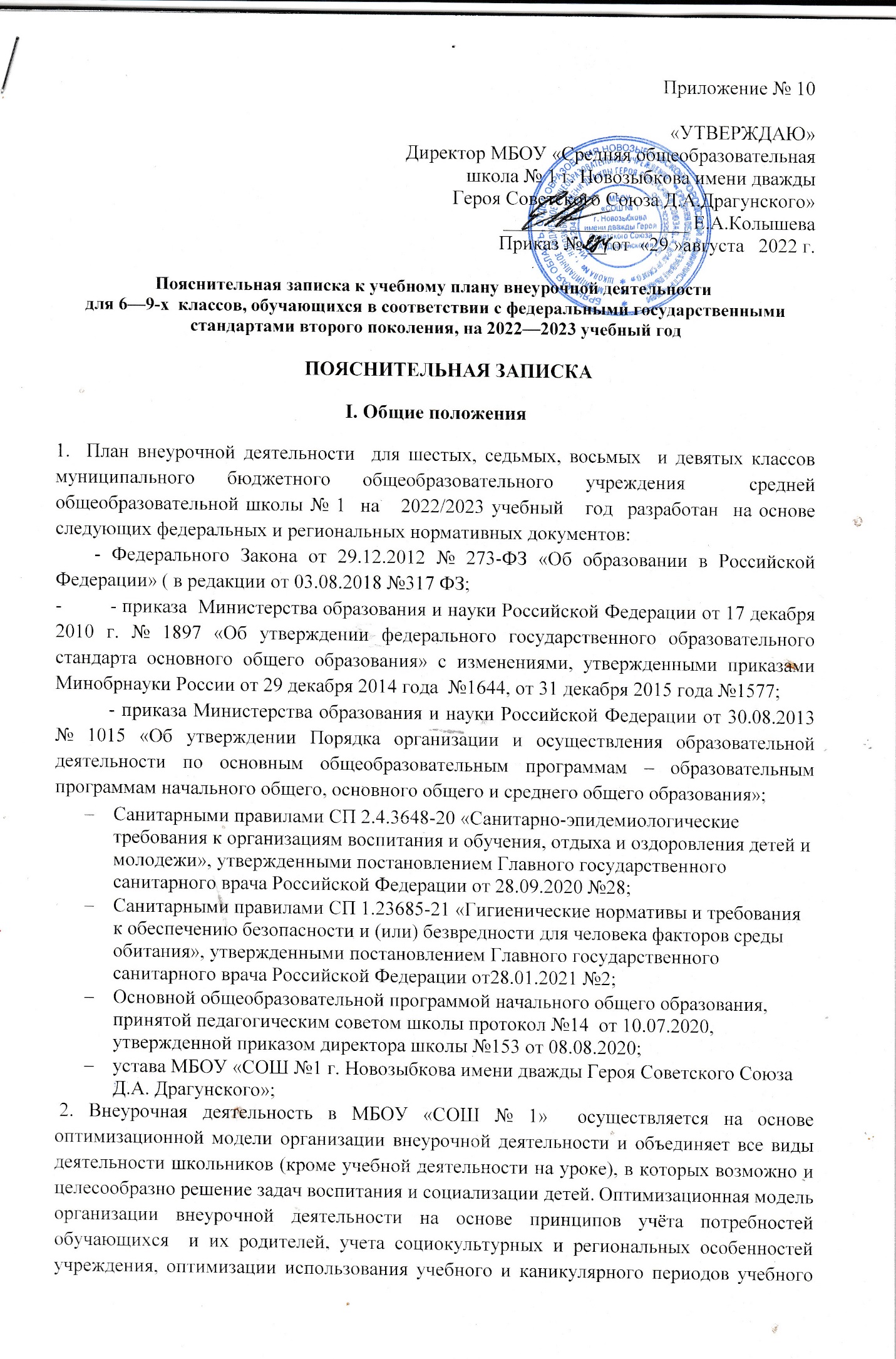  года. Внеурочную деятельность реализуют учителя - предметники. Курсы внеурочной деятельности входят в состав Основной образовательной программы основного общего образования.         3.  Формами организации внеурочной деятельности являются: еженедельные внеурочные аудиторные и внеаудиторные занятия, экскурсии, кружки, секции, круглые столы, конференции, олимпиады, соревнования, общественные полезные практики, предметные недели, тематические игры, выполнение творческих и социальных проектов, семейные праздники, походы выходного дня.         4. Реализация курсов внеурочной деятельности осуществляется через ежедневные занятия.         5. Программно-методическое обеспечение  внеурочной деятельности МБОУ «СОШ № 1»  является составной частью основной образовательной программы  основного  общего  образования  МБОУ «СОШ №1»  и  соответствует требованиям федерального государственного образовательного стандарта основного общего образования.       6. Таблица-сетка часов внеурочной деятельности  для 6 -9  классов представлена в приложении.         Кадровое и учебно-методическое обеспечение соответствует требованиям учебного плана.Цель внеурочной деятельности: воспитание всесторонне развитой личности и создание условий для активной жизнедеятельности обучающихся, для гражданского самоопределения и самореализации, максимального удовлетворения потребностей в интеллектуальном, культурном, физическом и духовно-нравственном развитии.Основные задачи внеурочной деятельности:формирование мировоззрения и системы базовых ценностей личностиорганизация инновационной работы в области воспитания и дополнительного образования детейприобщение учащихся к общечеловеческим нормам морали, национальным устоям и традициям образовательного учрежденияобеспечение развития личности и её социально-психологической поддержки, формирование личностных качеств, необходимых для жизнивоспитание внутренней потребности личности в здоровом образе жизни, ответственного отношения к природе и социокультурной среде обитанияразвитие воспитательного потенциала семьивоспитание у учащихся гражданственности и патриотизма к своей стране        Внеурочная деятельность  организуется по 5 направлениям развития личности: спортивно-оздоровительное духовно-нравственноесоциальное общеинтеллектуальное общекультурное.  СПОРТИВНО-ОЗДОРОВИТЕЛЬНОЕ НАПРАВЛЕНИЕЦелесообразность данного направления заключается в формировании знаний, установок, личностных ориентиров и норм поведения, обеспечивающих сохранение и укрепление физического, психологического и социального здоровья обучающихся на ступени начального общего образования как одной из ценностных составляющих, способствующих познавательному и эмоциональному развитию ребенка, достижению планируемых результатов освоения основной образовательной программы начального общего образования.Основные задачи: формирование культуры здорового и безопасного образа жизни; использование оптимальных двигательных режимов для детей с учетом их возрастных, психологических и иных особенностей; развитие потребности в занятиях физической культурой и спортом.Данное направление представлено кружком «Юный патриот». «Волейбол»ДУХОВНО-НРАВСТВЕННОЕ НАПРАВЛЕНИЕ.Целесообразность названного направления заключается в обеспечении духовно-нравственного развития обучающихся в единстве урочной, внеурочной и внешкольной деятельности, в совместной педагогической работе образовательного учреждения, семьи и других институтов общества.Основные задачи:формирование способности к духовному развитию, реализации творческого потенциала в учебно-игровой, предметно-продуктивной, социально ориентированной деятельности на основе нравственных установок и моральных норм, непрерывного образования, самовоспитания и универсальной духовно-нравственной компетенции – «становиться лучше»;укрепление нравственности – основанной на свободе воли и духовных отечественных традициях, внутренней установки личности школьника поступать согласно своей совести;принятие обучающимся базовых общенациональных ценностей;развитие трудолюбия, способности к преодолению трудностей;формирование основ российской гражданской идентичности;пробуждение веры в Россию, чувства личной ответственности за Отечество;формирование патриотизма и гражданской солидарности;развитие навыков организации и осуществления сотрудничества с педагогами, сверстниками, родителями, старшими детьми в решении общих проблем;Данное направление реализуется программой внеурочной деятельности «Разговоры о важном». Результатами работы   данного направления  являются  творческие  выставки, мастер-классы, открытые  мастерские  и  презентации работ учащихся, видеоролики.СОЦИАЛЬНОЕ НАПРАВЛЕНИЕЦелесообразность названного направления заключается в активизации внутренних резервов обучающихся, способствующих успешному освоению нового социального опыта на ступени начального общего образования, в формировании социальных, коммуникативных и конфликтологических компетенций, необходимых для эффективного взаимодействия в социуме.Основными задачами являются:формирование психологической культуры и коммуникативной компетенции для обеспечения эффективного и безопасного взаимодействия в социуме;формирование способности обучающегося сознательно выстраивать и оценивать отношения в социуме;становление гуманистических и демократических ценностных ориентаций;формирование основы культуры межэтнического общения;формирование отношения к семье как к основе российского общества;воспитание у школьников почтительного отношения к родителям, осознанного, заботливого отношения к старшему поколению.Данное направление реализуется программами волонтерской  и  шефской деятельности,  кружками  «Юные инспектора дорожного движения», «Волонтеры. Добрые сердца», «Увлекательная экономика».                ОБЩЕИНТЕЛЛЕКТУАЛЬНОЕ НАПРАВЛЕНИЕ-Целесообразность названного направления заключается в обеспечении достижения планируемых результатов освоения основной образовательной программы начального общего и основного общего образования.Основными задачами являются:формирование навыков научно-интеллектуального труда;развитие культуры логического и алгоритмического мышления, воображения;формирование первоначального опыта практической преобразовательной деятельности;овладение навыками универсальных учебных действий у обучающихся на ступени начального общего образования  и основного общего образования.Данное направление реализуется программами  внеурочной деятельности  «Занимательный немецкий», «Занимательный английский»,  «Финансовая грамотность», «Функциональная грамотность. Урок цифр», «Подготовка к ГИА по физике»,  «Подготовка к ГИА по химии»,  «Подготовка к ГИА по информатике»,  «Подготовка к ГИА по биологии»,  «Подготовка к ГИА по обществознанию»,  «Подготовка к ГИА по географии»,  «Прикладная математика».    По итогам работы в данном направлении проводятся конкурсы, защиты проектов, интеллектуальные олимпиады  и  соревнования.ОБЩЕКУЛЬТУРНОЕ НАПРАВЛЕНИЕЦелесообразность данного направления заключается в воспитании способности к духовному развитию, нравственному самосовершенствованию, формированию ценностных ориентаций, развитие обшей культуры, знакомство с общечеловеческими ценностями мировой культуры, духовными ценностями отечественной культуры, нравственно-этическими ценностями многонационального народа России и народов других стран.Основными задачами являются:формирование ценностных ориентаций общечеловеческого содержания;становление активной жизненной позиции;воспитание основ правовой, эстетической, физической и экологической культуры.Данное направление реализуется программой внеурочной деятельности "Театр. Творчество. Дети", «Музыкальная мозаика», «Музыкальный калейдоскоп», «В ритме танца». По итогам работы в данном направлении проводятся выступления  учащихся,  театральные мастерские, встречи и спектакли. «УТВЕРЖДАЮ»Директор МБОУ «Средняя общеобразовательная школа № 1 г. Новозыбкова имени дважды Героя Советского Союза Д.А.Драгунского»___________________ Е.А.КолышеваПриказ № _____ от  «29» августа    2022 г.  Учебный план внеурочной деятельностидля  6- 9  классов,реализующих федеральный государственный образовательный стандартосновного общего образования в  2022/2023 учебном  году«УТВЕРЖДАЮ»Директор МБОУ «Средняя общеобразовательная школа № 1 г. Новозыбкова имени дважды Героя Советского Союза Д.А.Драгунского»___________________ Е.А.КолышеваПриказ № __ от  «29» августа    2022 Учебный план внеурочной деятельностидля   6- 9   классов,реализующих федеральный государственный образовательный стандартосновного общего образованияв  2022/2023 учебном  году«УТВЕРЖДАЮ»Директор МБОУ «Средняя общеобразовательная школа № 1 г. Новозыбкова имени дважды Героя Советского Союза Д.А.Драгунского»___________________ Е.А.КолышеваПриказ №____  от  «29» августа     2022 Учебный план внеурочной деятельностидля  6  - 9  классов,реализующих федеральный государственный образовательный стандартосновного общего образованияв  2022/2023 учебном  годуНаправления внеурочной деятельностиНаименование курсовКлассКоличество часовв неделюКоличество часовв год1.Спортивно-оздоровительное направление  «Юный патриот»61352.Духовно-нравственное направление«Разговоры о важном»6 1353.Социальное направление«Юные инспекторы дорожного движения»61354.Общеинтеллектуальное направление«Занимательный немецкий»«Занимательный английский» 6111135 35   5.Общекультурное направление«Музыкальная мозаика»6135Направления внеурочной деятельностиНаименование курсовКлассКоличество часовв неделюКоличество часовв год1.Спортивно-оздоровительное направление  «Волейбол»71352.Духовно-нравственное направление «Разговоры о важном»71353.Социальное направление«Волонтеры. Добрые сердца»71354.Общеинтеллектуальное направление«Финансовая грамотность. Урок цифр»711   35   5.Общекультурное направлениеКружок  «Театр. Творчество. Дети.»Кружок «Музыкальная мозаика»7113535Направления внеурочной деятельностиНаименование курсовКлассКоличество часовв неделюКоличество часовв год1.Спортивно-оздоровительное направление  «Волейбол»81352.Духовно-нравственное направление «Разговоры о важном»81353.Социальное направление«Волонтеры. Добрые сердца»81354.Общеинтеллектуальное направление«Финансовая грамотность»,«Функциональная грамотность.Урок цифр»88111   35   355.Общекультурное направление«Театр. Творчество. Дети»«Музыкальная мозаика»8113535«УТВЕРЖДАЮ»Директор МБОУ «Средняя общеобразовательная школа № 1 г. Новозыбкова имени дважды Героя Советского Союза Д.А.Драгунского»___________________ Е.А.КолышеваПриказ №____  от  «29» августа     2022 Учебный план внеурочной деятельностидля  6  - 9  классов,реализующих федеральный государственный образовательный стандартосновного общего образованияв  2022/2023 учебном  году«УТВЕРЖДАЮ»Директор МБОУ «Средняя общеобразовательная школа № 1 г. Новозыбкова имени дважды Героя Советского Союза Д.А.Драгунского»___________________ Е.А.КолышеваПриказ №____  от  «29» августа     2022 Учебный план внеурочной деятельностидля  6  - 9  классов,реализующих федеральный государственный образовательный стандартосновного общего образованияв  2022/2023 учебном  году«УТВЕРЖДАЮ»Директор МБОУ «Средняя общеобразовательная школа № 1 г. Новозыбкова имени дважды Героя Советского Союза Д.А.Драгунского»___________________ Е.А.КолышеваПриказ №____  от  «29» августа     2022 Учебный план внеурочной деятельностидля  6  - 9  классов,реализующих федеральный государственный образовательный стандартосновного общего образованияв  2022/2023 учебном  году«УТВЕРЖДАЮ»Директор МБОУ «Средняя общеобразовательная школа № 1 г. Новозыбкова имени дважды Героя Советского Союза Д.А.Драгунского»___________________ Е.А.КолышеваПриказ №____  от  «29» августа     2022 Учебный план внеурочной деятельностидля  6  - 9  классов,реализующих федеральный государственный образовательный стандартосновного общего образованияв  2022/2023 учебном  году«УТВЕРЖДАЮ»Директор МБОУ «Средняя общеобразовательная школа № 1 г. Новозыбкова имени дважды Героя Советского Союза Д.А.Драгунского»___________________ Е.А.КолышеваПриказ №____  от  «29» августа     2022 Учебный план внеурочной деятельностидля  6  - 9  классов,реализующих федеральный государственный образовательный стандартосновного общего образованияв  2022/2023 учебном  году